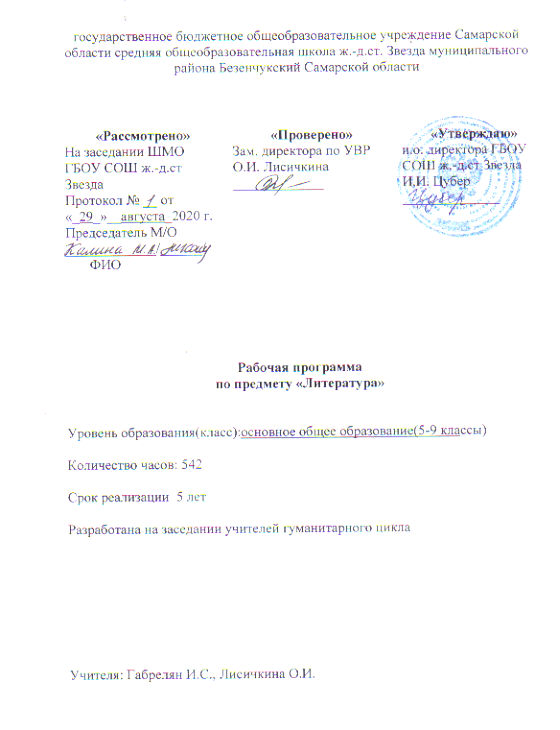 ПОЯСНИТЕЛЬНАЯ ЗАПИСКАРабочая программа по литературе для 5 – 9 классов составлена на основе требований к результатам освоения основной общеобразовательной программы основного общего образования ГБОУ СОШ ж.-д. ст. Звезда с учетом Примерной программы основного общего образования	по литературе и Программы общеобразовательных учреждений ФГОС Литература 5-9 классы под редакцией В.Я. Коровиной (Программы общеобразовательных учреждений. Литература. 5-9 класс (базовый уровень). 11-е изд., доработанное и дополненное – М.: Просвещение, 2015);Рабочая программа ориентирована на учебники:Коровина В. Я., Журавлёв В. П., Коровин В. И. Литература. 5 класс. Учебник в 2 ч. М.: Просвещение, 2014.Коровина В.Я. Учебник. Литература. 6 класс. Москва. Просвещение. 2016.:Коровина В. Я. Литература. 7 класс. Учебник в 2 ч,- М.: Просвещение, 2016.Коровина В. Я., Журавлёв В. П., Коровин В. И. Литература. 8 класс. Учебник в 2 ч. - М.: Просвещение, 2017«Литература». 9 класс. Учебник для общеобразовательных учреждений. В 2 ч. под ред. Коровиной В.Я. и др. М.: Просвещение, 2017 г.Согласно учебному плану на изучение русского языка отводится вклассе — 102 ч; 3 часа в неделю	(р. р. - 15; вн. чт. - 10);классе — 102 ч; 3 часа в неделю (р. р. - 11; вн. чт. - 10);классе — 68 ч; 2 часа в неделю (р. р.- 6; вн. чт. - 11);классе —68 ч; 2 часа в неделю (р. р. – 7; вн. чт. - 7);классе — 102 ч. 3 часа в неделю (р. р. – 10; вн. чт.6).ПЛАНИРУЕМЫЕ РЕЗУЛЬТАТЫ ОСВОЕНИЯ УЧЕБНОГО ПРЕДМЕТАклассклассклассклассклассЛичностные результаты:воспитание российской гражданской идентичности: патриотизма, любви и уважения к Отечеству, чувства гордости за свою Родину, прошлое и настоящее многонационального народа России; осознание своей этнической принадлежности, знание истории, языка, культуры своего народа, своего края, основ культурного наследия народов России и человечества; усвоение гуманистических, демократических и традиционных ценностей многонационального российского общества; воспитание чувства ответственности и долга перед Родиной;формирование ответственного отношения к учению, готовности и способности обучающихся к саморазвитию и самообразованию на основе мотивации к обучению и познанию, осознанному выбору и построению дальнейшей индивидуальной траектории образования на базе ориентировки в мире профессий и профессиональных предпочтений, с учётом устойчивых познавательных интересов;формирование целостного мировоззрения, соответствующего современному уровню развития науки и общественной практики, учитывающего социальное, культурное, языковое, духовное многообразие современного мира;формирование осознанного, уважительного и доброжелательного отношения к другому человеку, его мнению, мировоззрению, культуре, языку, вере, гражданской позиции, к истории, культуре, религии, традициям, языкам, ценностям народов России и народов мира; готовности и способности вести диалог с другими людьми и достигать в нём взаимопонимания;освоение социальных норм, правил поведения, ролей и форм социальной жизни в группах и сообществах, включая взрослые и социальные сообщества; участие в школьном самоуправлении и общественной жизни в пределах возрастных компетенций с учётом региональных, этнокультурных, социальных и экономических особенностей;развитие морального сознания и компетентности в решении моральных проблем на основе личностного выбора, формирование нравственных чувств и нравственного поведения, осознанного и ответственного отношения к собственным поступкам;формирование коммуникативной компетентности в общении и сотрудничестве со сверстниками, старшими и младшими в процессе образовательной, общественно полезной, учебно-исследовательской, творческой и других видов деятельности;формирование основ экологической культуры на основе признания ценности жизни во всех её проявлениях и необходимости ответственного, бережного отношения к окружающей среде;осознание значения семьи в жизни человека и общества, принятие ценности семейной жизни, уважительное и заботливое отношение к членам своей семьи;развитие эстетического сознания через освоение художественного наследия народов России и мира, творческой деятельности эстетического характера.Метапредметные результаты изучения литературы в основной школе:умение самостоятельно определять цели своего обучения, ставить и формулировать для себя новые задачи в учёбе и познавательной деятельности, развивать мотивы и интересы своей познавательной деятельности;умение самостоятельно планировать пути достижения целей, в том числе альтернативные, осознанно выбирать наиболее эффективные способы решения учебных и познавательных задач;умение соотносить свои действия с планируемыми результатами, осуществлять контроль своей деятельности в процессе достижения результата, определять способы действий в рамках предложенных условий и требований, корректировать свои действия в соответствии с изменяющейся ситуацией;умение оценивать правильность выполнения учебной задачи, собственные возможности её решения;владение основами самоконтроля, самооценки, принятия решений и осуществления осознанного выбора в учебной и познавательной деятельности;умение определять понятия, создавать обобщения, устанавливать аналогии, классифицировать, самостоятельно выбирать основания и критерии для классификации, устанавливать причинно-следственные связи, строить логическое рассуждение, умозаключение (индуктивное, дедуктивное и по аналогии) и делать выводы;умение создавать, применять и преобразовывать знаки и символы, модели и схемы для решения учебных и познавательных задач;смысловое чтение;умение организовывать учебное сотрудничество и совместную деятельность с учителем и сверстниками; работать индивидуально и в группе: находить общее решение и разрешать конфликты на основе согласования позиций и учёта интересов; формулировать, аргументировать и отстаивать своё мнение;умение осознанно использовать речевые средства в соответствии с задачей коммуникации, для выражения своих чувств, мыслей и потребностей; планирования и регуляции своей деятельности; владение устной и письменной речью; монологической контекстной речью;формирование и развитие компетентности в области использования информационно-коммуникационных технологий.Предметные результаты выпускников основной школы по литературе выражаются в следующем:понимание ключевых проблем изученных произведений русского фольклора и фольклора других народов, древнерусской литературы, литературы XVIII века, русских писателей XIX-XX веков, литературы народов России и зарубежной литературы;понимание связи литературных произведений с эпохой их написания, выявление заложенных в них вневременных, непреходящих нравственных ценностей и их современного звучания;умение анализировать литературное произведение: определять его принадлежность к одному из литературных родов и жанров; понимать и формулировать тему, идею, нравственный пафос литературного произведения; характеризовать его героев, сопоставлять героев одного или нескольких произведений;определение в произведении элементов сюжета, композиции, изобразительно- выразительных средств языка, понимание их роли в раскрытии идейно-художественногосодержания произведения (элементы филологического анализа); владение элементарной литературоведческой терминологией при анализе литературного произведения;приобщение к духовно-нравственным ценностям русской литературы и культуры, сопоставление их с духовно-нравственными ценностями других народов;формулирование собственного отношения к произведениям литературы, их оценка; собственная интерпретация (в отдельных случаях) изученных литературныхпроизведений;понимание авторской позиции и своё отношение к ней;восприятие на слух литературных произведений разных жанров, осмысленное чтение и адекватное восприятие;умение пересказывать прозаические произведения или их отрывки с использованием образных средств русского языка и цитат из текста, отвечать на вопросы по прослушанному или прочитанному тексту, создавать устные монологические высказывания разного типа, вести диалог;написание изложений и сочинений на темы, связанные с тематикой, проблематикой изученных произведений; классные и домашние творческие работы; рефераты на литературные и общекультурные темы;понимание образной природы литературы как явления словесного искусства; эстетическое восприятие произведений литературы; формирование эстетического вкуса;понимание русского слова в его эстетической функции, роли изобразительно- выразительных языковых средств в создании художественных образов литературных произведений.СОДЕРЖАНИЕ УЧЕБНОГО ПРЕДМЕТАклассВведениеПисатели о роли книги в жизни человека и общества. Книга как духовное завещание одного поколения другому. Структурные элементы книги (обложка, титул, форзац, сноски, оглавление); создатели книги (автор, художник, редактор, корректор, наборщик и др.). Учебник литературы и работа с ним.УСТНОЕ НАРОДНОЕ ТВОРЧЕСТВОФольклор — коллективное устное народное творчество.Преображение действительности в духе народных идеалов. Вариативная природа фольклора. Исполнители фольклорных произведений. Коллективное и индивидуальное в фольклоре.Малые жанры фольклора. Детский фольклор (колыбельные песни, пестушки, приговорки, скороговорки, загадки — повторение).Теория литературы. Фольклор. Устное народное творчество (развитие представлений).Русские народные сказкиСказки как вид народной прозы. Сказки о животных, волшебные, бытовые (анекдотические, новеллистические). Нравоучительный и философский характер сказок. Сказители. Собиратели сказок. (Обзор.)«Царевна-лягушка». Народная мораль в характере и поступках героев. Образ невесты-волшебницы. «Величественная простота, презрение к позе, мягкая гордость собою, недюжинный ум и глубокое, полное неиссякаемой любви сердце, спокойная готовность жертвовать собою ради торжества своей мечты — вот духовные данные Василисы Премудрой...» (М. Горький). Иван Царевич — победитель житейских невзгод. Животные-помощники. Особая роль чудесных противников — Бабы-яги, Кощея Бессмертного. Народная мораль в сказке: добро торжествует, зло наказывается. Поэтика волшебной сказки. Связь сказочных формул с древними мифами. Изобразительный характер формул волшебной сказки. Фантастика в волшебной сказке.«Иван — крестьянский сын и чудо-юдо». Волшебная богатырская сказка героического содержания. Тема мирного труда и защиты родной земли. Иван — крестьянский сын как выразитель основной мысли сказки. Нравственное превосходство главного героя. Герои сказки в оценке автора-народа. Особенности сюжета.«Журавль и цапля», «Солдатская шинель» — народные представления о справедливости, добре и зле в сказках о животных и бытовых сказках.Теория литературы. Сказка. Виды сказок (закрепление представлений). Постоянные эпитеты. Гипербола (начальное представление). Сказочные формулы. Вариативность народных сказок (начальные представления). Сравнение.ДРЕВНЕРУССКАЯ ЛИТЕРАТУРАНачало письменности у восточных славян и возникновение древнерусской литературы. Культурные и литературные связи Руси с Византией. Древнехристианская книжность на Руси. (Обзор.)«Повесть временных лет» как литературный памятник. «Подвиг отрока- киевлянина и хитрость воеводы Претича». Отзвуки фольклора в летописи. Герои старинных «Повестей...» и их подвиги во имя мира на родной земле.Теория литературы. Летопись (начальные представления).ЛИТЕРАТУРА XVIII ВЕКАМихаил Васильевич Ломоносов. Краткий рассказ о жизни писателя (детство и годы учения, начало литературной деятельности). Ломоносов — ученый, поэт, художник, гражданин.«Случились вместе два астронома в пиру...» — научные истины в поэтической форме. Юмор стихотворения.Теория литературы. Роды литературы: эпос, лирика, драма. Жанры литературы (начальные представления).ЛИТЕРАТУРА XIX ВЕКАРусские басни. Жанр басни. Истоки басенного жанра (Эзоп, Лафонтен, русские баснописцы XVIII века). (Обзор.)Иван Андреевич Крылов Краткий рассказ о баснописце (детство, начало литературной деятельности).«Ворона и Лисица», «Волк и Ягненок», «Свинья под Дубом» (на выбор). Осмеяние пороков — грубой силы, жадности, неблагодарности, хитрости и т. д. «Волк на псарне» — отражение исторических событий в басне; патриотическая позиция автора.Рассказ и мораль в басне. Аллегория. Выразительное чтение басен (индивидуальное, по ролям, инсценирование).Теория литературы. Басня (развитие представлений), аллегория (начальные представления). Понятие об эзоповом языке.Василий Андреевич Жуковский. Краткий рассказ о поэте (детство и начало творчества, Жуковский-сказочник).«Спящая царевна». Сходные и различные черты сказки Жуковского и народнойсказки. Герои литературной сказки, особенности сюжета.«Кубок». Благородство и жестокость. Герои баллады. Теория литературы. Баллада (начальные представления).Александр Сергеевич Пушкин. Краткий рассказ о жизни поэта (детство, годы учения).Стихотворение «Няне»— поэтизация образа няни; мотивы одиночества и грусти, скрашиваемые любовью няни, ее сказками и песнями.«Сказка о мертвой царевне и о семи богатырях» — ее истоки (сопоставление с русскими народными сказками, сказкой Жуковского «Спящая царевна», со сказками братьев Гримм; «бродячие сюжеты»). Противостояние добрых и злых сил в сказке. Царица и царевна, мачеха и падчерица. Помощники царевны. Елисей и богатыри. Соколко. Сходство и различие литературной пушкинской сказки и сказки народной. Народная мораль, нравственность — красота внешняя и внутренняя, победа добра над злом, гармоничность положительных героев. Поэтичность, музыкальность пушкинской сказки.П.П. Ершов «Конек-Горбунок» (Для вн. чтения)Литературные сказки 19 – 20 века(1 сказка) Антоний Погорельский. «Черная курица, или Подземные жители». Сказочно-условное, фантастической и достоверно-реальное в литературной сказке. Нравоучительное содержание и причудливый сюжет произведения.Теория литературы. Литературная сказка (начальные представления). Стихотворная и прозаическая речь. Ритм, рифма, способы рифмовки. «Бродячие сюжеты» сказок разных народов.Михаил Юрьевич Лермонтов. Краткий рассказ о поэте (детство и начало литературной деятельности, интерес к истории России).«Бородино» — отклик на 25-летнюю годовщину Бородинского сражения (1837). Историческая основа стихотворения. Воспроизведение исторического события устами рядового участника сражения. Мастерство Лермонтова в создании батальных сцен. Сочетание разговорных интонаций с патриотическим пафосом стихотворения.Теория литературы. Сравнение, гипербола, эпитет (развитие представлений), метафора, звукопись, аллитерация (начальные представления).Николай Васильевич Гоголь. Краткий рассказ о писателе (детство, годы учения, начало литературной деятельности).«Заколдованное место» — повесть из книги «Вечера на хуторе близ Диканьки». Поэтизация народной жизни, народных преданий, сочетание светлого и мрачного, комического и лирического, реального и фантастического.«Ночь перед Рождеством». (Для внеклассного чтения) Поэтические картины народной жизни. Герои повести. Фольклорные мотивы в создании образов героев. Изображение конфликта темных и светлых сил.Теория литературы. Фантастика (развитие представлений). Юмор (развитие представлений).Николай Алексеевич Некрасов. Краткий рассказ о поэте (детство и начало литературной деятельности).«На Волге». Картины природы. Раздумья поэта о судьбе народа. Вера в потенциальные силы народа, лучшую его судьбу.«Есть женщины в русских селеньях...» (отрывок из поэмы «Мороз, Красный нос»). Поэтический образ русской женщины.Стихотворение «Крестьянские дети». Картины вольной жизни крестьянских детей, их забавы, приобщение к труду взрослых. Мир детства — короткая пора в жизни крестьянина. Речевая характеристика персонажей.Теория литературы. Эпитет (развитие представлений).Иван Сергеевич Тургенев. Краткий рассказ о писателе (детство и начало литературной деятельности).«Муму» — повествование о жизни в эпоху крепостного права. Духовные и нравственные качества Герасима: сила, достоинство, сострадание к окружающим, великодушие, трудолюбие. Немота главного героя — символ немого протеста крепостных крестьян.Теория литературы. Портрет, пейзаж (начальные представления). Литературный герой (начальные представления).Афанасий Афанасьевич Фет. Краткий рассказ о поэте.Стихотворение «Весенний дождь» — радостная, яркая, полная движения картина весенней природы. Краски, звуки, запахи как воплощение красоты жизни.Лев Николаевич Толстой. Краткий рассказ о писателе (детство, начало литературной деятельности).«Кавказский пленник». Бессмысленность и жестокость национальной вражды. Жилин и Костылин — два разных характера, две разные судьбы. Жилин и Дина. Душевная близость людей из враждующих лагерей. Утверждение гуманистических идеалов.Теория литературы. Сравнение (развитие понятия). Сюжет (начальное представление).Антон	Павлович   Чехов.	Краткий	рассказ   о	писателе	(детство	и	начало литературной деятельности).«Хирургия» — осмеяние глупости и невежества героев рассказа. Юмор ситуации.Речь персонажей как средство их характеристики.Теория литературы. Юмор (развитие представлений).Поэзия второй половины XIX векао Родине и родной природеФ. И. Тютчев. «Зима недаром злится...», «Как весел грохот летних бурь...», «Есть в осени первоначальной...»; А. Н. Плещеев. «Весна» (отрывок); И. С. Никитин. «Утро»,«Зимняя ночь в деревне» (отрывок); А. Н. Майков. «Ласточки»; И. 3. Суриков. «Зима» (отрывок); А. В. Кольцов. «В степи». Выразительное чтение наизусть стихотворений (по выбору учителя и учащихся).Теория литературы. Стихотворный ритм как средство передачи эмоционального состояния, настроения.ЛИТЕРАТУРА XX ВЕКАПроза конца XIX - начала XX векаИван Алексеевич Бунин. Краткий рассказ о писателе (детство и начало литературной деятельности).«Косцы». Восприятие прекрасного. Эстетическое и этическое в рассказе. Кровное родство героев с бескрайними просторами Русской земли, душевным складом песен и сказок, связанных между собой видимыми и тайными силами. Рассказ «Косцы» как поэтическое воспоминание о Родине.Рассказ «Подснежник». (Для внеклассного чтения.) Тема исторического прошлого России. Праздники и будни в жизни главного героя.Владимир Галактионович Короленко. Краткий рассказ о писателе (детство и начало литературной деятельности).«В дурном обществе». Жизнь детей из благополучной и обездоленной семей. Их общение. Доброта и сострадание героев повести. Образ серого, сонного города. Равнодушие окружающих людей к беднякам. Вася, Валек, Маруся, Тыбурций. Отец и сын. Размышления героев. «Дурное общество» и «дурные дела». Взаимопонимание — основа отношений в семье.Теория литературы. Портрет (развитие представлений). Композиция литературного произведения (начальные понятия).Сергей Александрович Есенин. Краткий рассказ о поэте. Стихотворения «Я покинул родимый дом...» и «Низкий дом с голубыми ставнями...» — поэтическое изображение родной природы. Образы малой родины, родных людей как изначальный исток образа Родины, России. Своеобразие языка есенинской лирики.Павел Петрович Бажов. Краткий рассказ о писателе (детство и начало литературной деятельности).«Медной горы Хозяйка». Реальность и фантастика в сказе. Честность, добросовестность, трудолюбие и талант главного героя. Стремление к совершенному мастерству. Тайны мастерства. Своеобразие языка, интонации сказа.Теория литературы. Сказ как жанр литературы (начальные представления). Сказ и сказка (общее и различное).Константин Георгиевич Паустовский. Краткий рассказ о писателе. «Теплый хлеб». Доброта и сострадание, реальное и фантастическое в сказках Паустовского.Самуил Яковлевич Маршак. Краткий рассказ о писателе. Сказки С. Я. Маршака.«Двенадцать месяцев» — пьеса-сказка. Положительные и отрицательные герои. Победа добра над злом — традиция русских народных сказок. Художественные особенности пьесы-сказки.Теория литературы. Драма как род литературы (начальные представления). Пьеса-сказка.Андрей Платонович Платонов. Краткий рассказ о писателе (детство, началолитературной деятельности).«Никита». Быль и фантастика. Главный герой рассказа, единство героя с природой, одухотворение природы в его воображении — жизнь как борьба добра и зла, смена радости и грусти, страдания и счастья. Оптимистическое восприятие окружающего мира.Теория	литературы.	Фантастика	в	литературном	произведении	(развитие представлений).Виктор Петрович Астафьев. Краткий рассказ о писателе (детство, начало литературной деятельности).«Васюткино озеро». Бесстрашие, терпение, любовь к природе и ее понимание, находчивость в экстремальной ситуации.Теория литературы. Автобиографичность литературного произведения (начальные представления).«Ради жизни на Земле...»Стихотворные произведения о войне. Патриотические подвиги в годы Великой Отечественной войны.К. М. Симонов. «Майор привез мальчишку на лафете...»; А. Т. Твардовский.«Рассказ танкиста».Война и дети — обостренно трагическая и героическая тема произведений о Великой Отечественной войне.Произведения о Родине и родной природеИ. Бунин. «Помню — долгий зимний вечер...»; Прокофьев «Аленушка»; Д. Кедрин «Аленушка»; Н. Рубцов «Родная деревня», Дон-Аминадо «Города и годы».Стихотворные лирические произведения о Родине, ной природе как выражение поэтического восприятия окружающего мира и осмысление собственного мироощущения, настроения. Конкретные пейзажные зарисовки и обобщенный образ России. Сближение образов волшебных сказок и русской природы в лирических стихотворениях.Проза и поэзия о подростках и для подростков последних десятилетий авторов- лауреатов премий и конкурсов *(«Книгуру», премия им. Владислава Крапивина, Премия Детгиза, «Лучшая детская книга издательства «РОСМЭН» и др., например:Н. Назаркин, А. Гиваргизов, Ю.Кузнецова, Д.Сабитова, Е.МУРАШОВА, А.Петрова, С. Седов, С. Востоков, Э. Веркин, М. Аромштам, Н. Евдокимова, Н. Абгарян, М.Петросян, А. Жвалевский и Е. Пастернак, Ая Эн, Д. Вильке и др. (*1-2 произведения по выбору)ЗАРУБЕЖНАЯ ЛИТЕРАТУРАРоберт Льюис Стивенсон. Краткий рассказ о писателе.«Вересковый мед». Подвиг героя во имя сохранения традиций предков. Теория литературы. Баллада (развитие представлений).Даниель Дефо. Краткий рассказ о писателе.«Робинзон Крузо». Жизнь и необычайные приключения Робинзона Крузо, характер героя (смелость, мужество, находчивость, несгибаемость перед жизненными обстоятельствами). Гимн неисчерпаемым возможностям человека.Ханс Кристиан Андерсен. Краткий рассказ о писателе.«Снежная королева». Символический смысл фантастических образов и художественных деталей в сказке Андерсена. Кай и Герда. Мужественное сердце Герды. Поиски Кая. Помощники Герды (цветы, ворон, олень, Маленькая разбойница и др.). Снежная королева и Герда — противопоставление красоты внутренней и внешней. Победа добра, любви и дружбы.Зарубежная сказочная проза *Ш. Перро, В. Гауф, Э.Т.А. Гофман, братья Гримм (1 произведение на выбор)Л. Кэрролл, Л. Ф. Баум, Д.М. Барри, Дж. Родари, М. Энде, Дж. Р. Р. Толкиен, К. Льюис и др.Марк Твен. Краткий рассказ о писателе.«Приключения Тома Сойера». Том и Гек. Дружба мальчиков. Игры, забавы, находчивость, предприимчивость. Черты характера Тома, раскрывшиеся в отношениях с друзьями. Том и Бекки, их дружба. Внутренний мир героев М. Твена. Причудливое сочетание реальных жизненных проблем и игровых приключенческих ситуаций. Изобретательность в играх — умение сделать окружающий мир интересным.Зарубежная проза о детях и подростках * Джек Лондон. Краткий рассказ о писателе.«Сказание о Кише» — сказание о взрослении подростка, вынужденного добывать пищу, заботиться о старших. Уважение взрослых. Характер мальчика — смелость, мужество, изобретательность, смекалка, чувство собственного достоинства — опора в труднейших жизненных обстоятельствах. Мастерство писателя в поэтическом изображении жизни северного народа.класс(102 ч.)ВведениеХудожественное произведение и автор. Изображение характеров героев.УСТНОЕ НАРОДНОЕ ТВОРЧЕСТВО.Обрядовый фольклор и его эстетическое значение. Пословицы и поговорки. Прямой и переносный смысл.ДРЕВНЕРУССКАЯ ЛИТЕРАТУРАДревнерусская литература. Отражение исторических событий и вымысел. О «Повести временных лет». «Сказание о белгородском киселе»РУССКАЯ ЛИТЕРАТУРА XVIII ВЕКАРусская басня. Жанр басни и его истоки. И Дмитриев «Муха»РУССКАЯ ЛИТЕРАТУРА XIX ВЕКАИ. А. Крылов «Осел и Соловей». «Листы и корни», «Ларчик». Рассказ и мораль в басне. Понятие об эзоповом языке.А. С. ПушкинСлово о поэте. «Узник». Вольнолюбивый характер стихотворения Дружба в жизни поэта. Стихотворение «Пущину».А.С. Пушкин – певец русской природы. «Зимнее утро». Мотивы единства красоты человека и природы. Теория литературы: эпитет, метафора, композиция«Дубровский». Изображение русского барства. Осуждение произвола и деспотизма, защита чести, независимости личности.«Повести покойного Ивана Петровича Белкина». Книга (цикл) повестей.Повествование от лица вымышленного автора как художественный приём.«Барышня-крестьянка». Сюжет и герои повести. Приём антитезы в сюжетной организа-ции повести. Пародирование романтических тем и мотивов. Лицо и маска. Роль случая в композиции повести. (Для внеклассного чтения.)М. Ю. ЛермонтовЖизнь и творчество поэта. Стихотворение «Листок».Стихотворение «Тучи». Раздумья поэта-изгнанника о своей судьбе.Прием сравнения как основа построения стихотворения. Теория литературы.Трехсложные размеры стиха.Антитеза. Поэтическая интонация. Стихотворения «Три пальмы», «Утес». Тема красоты, гармонии человека с миром.И. С. ТургеневСлово о писателе. «Бежин луг». Сочувственное отношение к крестьянским детям. Духовный мир детей. Роль картин природы в рассказе.Поэзия 19 века Ф. И. Тютчев «Неохотно и несмело» «Листья»А. А. Фет. Лирика. Выражение переживаний и мироощущений в стихотворениях о родной природе.Поэзия пушкинской поры *Е. А. Баратынский «Весна! Весна!..» Я. Полонский, А. К. Толстой (2-3 стихотворения)Н.А.НекрасовН.А. Некрасов– поэт и гражданин. Краткий рассказ о жизни поэта Стихотворение«Железная дорога». Гнетущие картины подневольного труда Мысль о величии народа.Мечта о «прекрасной поре». Трехсложные размеры стихаН. С. ЛесковКраткий рассказ о писателе. «Левша». Гордость за народ. Трудолюбие,талантливость,патриотизм русского человека.Едкая насмешка над царскими чиновниками. Особенности языка произведения.Сказ как форма повествованияА. П. ЧеховКраткий рассказ о писателе Встреча с писателем и человеком Рассказ «Толстый и тонкий». Добродушный смех над малодушием. Речь героев - источник юмора. Развитие понятия юмор.РУССКАЯ ЛИТЕРАТУРА XX ВЕКААлександр Иванович Куприн. Рассказ «Чудесный доктор». Реальная основа содержания рассказа. Образ главного героя. Тема служения людям.Те о р и я л и т е р а т у р ы. Рождественский рассказ (начальные представления).А. Грин. Из биографии писателя. «Алые паруса»Художественная проза о человеке и природе, их взаимоотношениях.*М. Пришвин. Из биографии писателя «Кладовая солнца» - сказка-быль. Вера писателя в человека.Картины природы в сказке-были.Одухотворение природы, ее участие в судьбе героев. Дружба и взаимопомощь в сказке.Великая Отечественная война в произведениях русских поэтов.К. Симонов «Ты помнишь, Алеша, дороги Смоленщины…» Д. Самойлов «Сороковые» Солдатские будни. Скорбная память о павших героях.Проза о детяхВ. П. Астафьев «Конь с розовой гривой». Нравственные проблемы рассказа. Юмор в рассказе.Понятие долга.Изображение быта и жизни сибирской деревни. Речевая характеристика героя.В. РаспутинСлово о писателе «Уроки французского». Отражение трудностей военного времени Жажда знаний героя, его нравственная стойкость,чувство собственного достоинства. Душевная щедрость учительницы,её роль в жизни мальчика. Развитие понятий рассказ,сюжет.В.ШукшинРассказ «Критики». Чувство юмора как одно из ценных качеств человекаФ.ИскандерФ. Искандер «13 подвиг Геракла». Юмор, влияние учителя на формирование детских характеров.Поэзия конца XIX – начала XX веков Родная природа в стихотворениях поэтов 20 векаА. Блок «Летний вечер». С. Есенин «Пороша». Н. Рубцов. Чувства радости и печали, любовь к родной природе и родине в стихах.ЛИТЕРАТУРА НАРОДОВ РОССИИГ. Тукай, К. Кулиев. Знакомство с произведениями.ЗАРУБЕЖНАЯ ЛИТЕРАТУРАМифы Древней ГрецииМиф. Отличие мифа от сказки и легенды. Подвиги ГераклаЛегенда об Арионе. Гомер «Илиада», «Одиссея» - песня о героических подвигах, мужественных героях.М. Сервантес. Краткий рассказ о писателе. «Дон Кихот».П.Мериме «Маттео Фальконе»А.Сент-Экзюпери «Маленький принц». Нравственные проблемы произведения.Зарубежная проза о животных и взаимоотношениях человека и природы*(Одно произведение на выбор), например: Р. Киплинг, Дж. Лондон, Э. Сетон-Томпсон, Дж. Дарелл и др.Зарубежная фантастическая проза*Л. Кэрролл, Л. Ф. Баум, Д. М. Барри, Дж. Родари, М. Энде, Дж. Р. Р. Толкиен, К. Льюис и др. (Одно произведение на выбор)классВведениеИзображение человека как важнейшая идейно – нравственная проблема литературы. Взаимосвязь характеров и обстоятельств в художественном произведении.УСТНОЕ НАРОДНОЕ ТВОРЧЕСТВОПредания. Поэтическая автобиография народа. Исторические события в преданиях. Устный рассказ об исторических событиях. «Воцарение Ивана Грозного», «Сороки- ведьмы», «Пётр и плотник».Былины. Понятие о былине. Особенности былин. «Вольга и Микула Селянинович». Нравственные идеалы русского народа в образе главного героя. Прославление мирного труда. Киевский цикл былин.Новгородский цикл. «Садко». (Изучается одна былина по выбору). Для внеклассного чтения.Эпос народов мира«Калевала» — карело-финский мифологический эпос. Изображение жизни народа, его национальных традиций, обычаев, трудовых будней и праздников. Кузнец Ильмаринен и ведьма Лоухи как представители светлого и тёмного миров карело-финских эпических песен. (Для внеклассного чтения.)«Песнь о Роланде» (фрагменты). Французский средневековый героический эпос.Историческая основа сюжета песни о Роланде. Обобщённое общечеловеческое и национальное в эпосе народов мира. Роль гиперболы в создании образа героя.Теория литературы. Предание (развитие представлений). Былина (развитие представлений). Пословицы, поговорки (развитие представлений).ДРЕВНЕРУССКАЯ ЛИТЕРАТУРА«Поучение» Владимира Мономаха (отрывок). Поучение как жанр древнерусской литературы. Нравственные заветы Древней Руси. Внимание к личности, гимн любви и верности«Повесть временных лет». Отрывок « О пользе книг». Формирование традиции уважительного отношения к книге«Повесть о Петре и Февронии Муромских». Высокий моральный облик главной героини. Прославление любви и верностиТеория литературы. Поучение (начальные представления). Летопись (развитие представлений).РУССКАЯ ЛИТЕРАТУРА XVIII ВЕКАМ. В. Ломоносов. Стихотворение «Случились вместе два астронома в пиру» Понятие о жанре оды. «Ода на день восшествия на Всероссийский престол ея Величества государыни Императрицы Елисаветы   Петровны 1747 года» (отрывок). Мысли автора о Родине, русской науке и её творцах.Г. Р. Державин.	«Река времён в своём стремленьи…», «На птичку…», «Признание».Философские размышления о смысле жизни и свободе творчестваТеория литературы. Ода (начальные представления).РУССКАЯ ЛИТЕРАТУРА XIX ВЕКАА. С. Пушкин. Интерес Пушкина к истории России.«Медный всадник» (отрывок). Выражение чувства любви к Родине. Прославление деяний Петра I. Образ автора в отрывке из поэмы«Песнь о вещем Олеге» и её летописный источник. Смысл сопоставления Олега и волхва. Художественное воспроизведение быта и нравов Древней Руси. Особенности композиции. Своеобразие языкаТеория литературы. Баллада (развитие представлений).«Станционный смотритель» - произведение из цикла «Повести Белкина». Изображение«маленького человека», его положения в обществе. Трагическое и гуманистическое в повести.Теория литературы. Повесть (развитие представлений).М. Ю. Лермонтов. «Песня про царя Ивана Васильевича, молодого опричника и удалого купца Калашникова». Картины быта XVI века и их роль в понимании характеров и идеи повести. Нравственный поединок Калашникова с Кирибеевичем и Иваном Грозным. Особенности сюжета и художественной формы поэмы «Когда волнуется желтеющая нива…». Проблема гармонии человека и природыТеория литературы. Фольклоризм литературы (развитие представлений).Н. В. Гоголь. «Тарас Бульба». Историческая и фольклорная основа повести. Нравственный облик Тараса Бульбы и его товарищей - запорожцев. Прославление боевого товарищества, осуждение предательства в повести Особенности изображения людей и природы в повести. Смысл противопоставления Остапа и Андрия.Патриотический пафос повестиТеория литературы.	Историческая и фольклорная основа произведения. Роды литературы: эпос (развитие понятия). Литературный герой (развитие понятия).И. С. Тургенев. «Бирюк» как произведение о бесправных и обездоленных. Нравственные проблемы рассказа. Стихотворения в прозе. «Русский язык». Особенности жанраТеория литературы. Стихотворения в прозеН. А. Некрасов. «Размышления у парадного подъезда», «Несжатая полоса». Боль поэта за судьбу народа.Теория литературы. Поэма (развитие понятия). Трёхсложные размеры стиха (развитие понятия).А. К. Толстой. Исторические баллады «Василий Шибанов», «Михайло Репнин». Правда и вымысел Конфликт «рыцарства» и самовластья.М. Е. Салтыков – Щедрин. «Повесть о том, как один мужик двух генералов прокормил». Сатирическое изображение нравственных пороков общества. Паразитизм генералов, трудолюбие и сметливость мужика. Осуждение покорности мужика. Сатира в«Повести…». «Дикий помещик» Для самостоятельного чтения.Теория литературы. Гротеск (начальное представление).Л. Н. Толстой. «Детство» (главы). Автобиографический характер повести. Сложность взаимоотношений детей и взрослых. Главный герой повести Л. Н. Толстого «Детство». Его чувства, поступки и духовный мирИ. А. Бунин. «Цифры». Сложность взаимоотношений детей и взрослых. Авторское решение этой проблемы.А. П. Чехов. «Хамелеон». Живая картина нравов. Осмеяние трусости и угодничества. Смысл названия рассказа. «Говорящие фамилии» как средство юмористической характеристики.«Злоумышленник». Многогранность комического в рассказах А. П. Чехова. (Для чтения и обсуждения)Теория литературы Сатира и юмор как формы комического (развитие представлений)Стихотворения русских поэтов ХIХ о родной природеВ. Жуковский. «Приход весны», А. К. Толстой. «Край ты мой, родимый край…». И. А. Бунин. «Родина». Поэтическое изображение родной природы и выражение авторского настроения, миросозерцанияРУССКАЯ ЛИТЕРАТУРА ХХ ВЕКАМ. Горький. «Детство» (главы). Автобиографический характер повести. Изображение«свинцовых мерзостей жизни». «Яркое, здоровое, творческое в русской жизни»: бабушка Акулина Ивановна, Алёша Пешков. Цыганок, Хорошее Дело. Вера в творческие силы народа. Легенда о Данко» («Старуха Изергиль»).Теория литературы. Понятие о теме и идее произведения (начальное представление). Портрет как средство характеристики героя.В. В. Маяковский. «Необычайное приключение, бывшее с Владимиром Маяковским летом на даче». Мысли автора о роли поэзии в жизни человека и общества. Юмор автора. Своеобразие стихотворного ритма, словотворчество Маяковского. «Хорошее отношение к лошадям». Понятие о лирическом герое. Сложность и тонкость внутреннего мира лирического герояТеория литературы. Лирический герой (начальное представление). Обогащение знаний о ритме и рифме. Тоническое стихосложение (начальное представление).А. П. Платонов. «Юшка». Непохожесть главного героя на окружающих людей. Внешняя и внутренняя красота человека. Юшка – незаметный герой с большим сердцем.«В прекрасном и яростном мире» (для самостоятельного чтения). Вечные нравственные ценности. Своеобразие языка прозы А. П. ПлатоноваПоэзия 20 – 50-х годов XX векаБ. Л. Пастернак. «Июль», «Никого не будет в доме…». Своеобразие картин природы в лирике Пастернака. Способы создания поэтических образовФ. А. Абрамов. «О чём плачут лошади». Эстетические и нравственно – экологические проблемы рассказаТеория литературы. Литературные традицииЕ. И. Носов. «Кукла» («Акимыч»). Нравственные проблемы рассказа. Осознание огромной роли прекрасного в душе человека, в окружающей природеЮ. П. Казаков. «Тихое утро». Герои рассказа и их поступки. Взаимовыручка как мерило нравственности человекаПоэзия 20 – 50-х годов XX векаСтихи поэтов ХХ века о Родине, родной природе (В. Брюсов, Ф. Сологуб, С. Есенин, Н. Заболоцкий, Н. Рубцов). Общее и индивидуальное в восприятии природы русскими поэтамиА. Т. Твардовский. «Снега потемнеют синие…», «Июль – макушка лета, «На дне моей жизни». Философские проблемы в лирике ТвардовскогоТеория литературы. Лирический герой (развитие понятия).Писатели улыбаютсяМ. М. Зощенко. «Беда». Смешное и грустное в рассказах писателяЛИТЕРАТУРА НАРОДОВ РОССИИРасул Гамзатов. «О моей Родине», «Я вновь пришёл сюда…» и др. Размышления поэта об истоках и основах жизни. Особенности художественной образности дагестанского поэтаЗАРУБЕЖНАЯ ЛИТЕРАТУРАДж. Байрон. «Ты кончил жизни путь, герой…» как прославление подвига во имя свободы Родины.О. Генри «Дары волхвов». Преданность и жертвенность во имя любви. Смешное и возвышенное в рассказеР. Д. Бредбери. «Каникулы». Фантастический рассказ - предупреждение. Мечта о чудесной победе добра.Современная зарубежная проза *(Одно произведение на выбор). А. Тор, Д. Пеннак, У. Старк, К. Ди Камилло, М. Парр, Г. Шмидт, Д. Гроссман, С. Каста, Э. Файн, Е. Ельчин и др.классВведениеРусская литература и история. Интерес русских писателей к историческому прошлому своего народа. Историзм творчества классиков русской литературы.УСТНОЕ НАРОДНОЕ ТВОРЧЕСТВОВ мире русской народной песни (лирические, исторические песни). Отражение жизни народа в народной песне: «В тёмном лесе», «Уж ты ночка, ноченька тёмная…»,«Вдоль по улице метелица метёт…», «Пугачёв в темнице», «Пугачёв казнён».Частушки как малый песенный жанр. Отражение различных сторон жизни народа в частушках. Разнообразие тематики частушек. Поэтика частушек.Предания как исторический жанр русской народной прозы. «О Пугачёве», «О покорении Сибири Ермаком…». Особенности содержания и формы народных преданий.Теория литературы. Народная песня, частушка (развитие представлений). Предание (развитие представлений).ДРЕВНЕРУССКАЯ ЛИТЕРАТУРАИз «Жития Александра Невского». Защита русских земель от нашествий и набегов врагов. Бранные подвиги Александра Невского и его духовный подвиг самопожертвования.Художественные особенности воинской повести и жития.«Шемякин суд». Изображение действительных и вымышленных событий – главное новшество литературы XVII века. Новые литературные герои – крестьянские и купеческие сыновья. Сатира на судебные порядки, комические ситуации с двумя плутами.«Шемякин суд» - «кривосуд» (Шемяка «посулы любил, потому так и судил»).Особенности поэтики бытовой сатирической повести.Теория литературы. Летопись. Древнерусская повесть (развитие представлений).Житие как жанр литературы (начальные представления).Сатирическая повесть как жанр древнерусской литературы (начальные представления).ЛИТЕРАТУРА XVIII ВЕКАДенис Иванович Фонвизин. Слово о поэте.«Недоросль» (сцены). Сатирическая направленность комедии. Проблема воспитания истинного гражданина.Теория литературы. Понятие о классицизме. Основные правила классицизма в драматическом произведении.Иван Андреевич Крылов. Поэт и мудрец. Язвительный сатирик и баснописец. Краткий рассказ о писателе.«Обоз». Критика вмешательства императора Александра I в стратегию и тактику Кутузова в Отечественной войне 1812 года. Мораль басни. Осмеяние пороков: самонадеянности, безответственности, зазнайства.Теория литературы. Басня. Мораль. Аллегория (развитие представлений)Александр Сергеевич Пушкин. Краткий рассказ об отношении поэта к истории и исторической теме в литературе.«Туча». Разноплановость содержания стихотворения – зарисовка природы, отклик на десятилетие восстания декабристов.К*** («Я помню чудное мгновенье…»). Обогащение любовной лирики мотивами пробуждения души к творчеству.«19 октября». Мотивы дружбы, прочного союза и единения друзей. Дружба как нравственный жизненный стержень сообщества избранных.«История Пугачёва» (отрывки). Заглавие Пушкина («История пугачёвского бунта»), принятая Пушкиным как более точная. Смысловое различие. История пугачёвского восстания в художественном произведении и историческом труде писателя и историка. Пугачёв и народное восстание. Отношение народа, дворян и автора к предводителю восстания. Бунт «бессмысленный и беспощадный» (А. Пушкин).Роман «Капитанская дочка». Гринёв – жизненный путь героя, формирование характера («Береги честь смолоду»). Маша Миронова – нравственная красота героини. Швабрин – антигерой. Значение образа Савельича в романе. Особенности композиции. Гуманизм и историзм Пушкина. Историческая правда и художественный вымысел в романе. Фольклорные мотивы в романе. Различие авторской позиции в «Капитанской дочке» и«Истории Пугачёва».Теория литературы. Историзм художественной литературы (начальные представления).Роман (начальные представления). Реализм (начальные представления).«Пиковая дама». Место повести в контексте творчества Пушкина. Проблема «человек и судьба» в идейном содержании произведения. Соотношение случайного и закономерного. Смысл названия повести и эпиграфа к ней. Композиция повести: система предсказаний, намёков и символических соответствий. Функции эпиграфов. Система образов – персонажей, сочетание в них реального и символического планов, значение образа Петербурга. Идейно – композиционная функция фантастики. Мотив карт и карточной игры, символика чисел. Эпилог, его место в философской концепции повести.Михаил Юрьевич Лермонтов. Краткий рассказ о писателе, отношение к историческим темам и воплощение этих тем в творчестве.«Мцыри». Поэма о вольнолюбивом юноше, вырванном из родной среды и воспитанном в чужом ему обществе. Свободный, мятежный, сильный дух героя. Мцыри как романтический герой. Образ монастыря и образы природы, их роль в произведении. Романтически – условный историзм поэмы.Теория литературы. Поэма (развитие представлений). Романтический герой (начальные представления), романтическая поэма (начальные представления).Николай Васильевич Гоголь. Краткий рассказ о писателе, его отношение к истории, исторической теме в художественном произведении.«Ревизор». Комедия «со злостью и солью». История создания и история постановки комедии. Поворот русской драматургии к социальной теме. Отношение современной писателю критики, общественности к комедии «Ревизор». Разоблачение пороков чиновничества. Цель автора – высмеять «всё дурное в России» (Н.В.Гоголь). Новизна финала, немой сцены, своеобразие действия пьесы «от начала до конца вытекает из характеров»( В.И.Немирович-Данченко). Хлестаков и «миражная интрига» (Ю. Манн). Хлестаковщина как общественное явление.Теория литературы. Комедия (развитие представлений). Сатира и юмор (развитие представлений).«Шинель». Образ «маленького человека» в литературе. Потеря Акакием Акакиевичем Башмачкиным лица (одиночество, косноязычие). Шинель как последняя надежда согреться в холодном мире. Тщетность этой мечты. Петербург как символ вечного адского холода. Незлобивость мелкого чиновника, обладающего духовной силой и противостоящего бездушию общества. Роль фантастики в художественном произведении.Михаил Евграфович Салтыков-Щедрин. Краткий рассказ о писателе, редакторе, издателе.«История одного города» (отрывок). Художественно – политическая сатира на современные писателю порядки. Ирония писателя – гражданина, бичующего основанный на бесправии народа строй. Гротескные образы градоначальников. Пародия на официальные исторические сочинения.Теория литературы. Гипербола, гротеск (развитие представлений). Литературная пародия (начальные представления). Эзопов язык (развитие понятия).Лев Николаевич Толстой. Краткий рассказ о писателе. Идеал взаимной любви и согласия в обществе.«После бала». Идея разделённости двух Россий. Противоречие между сословиями и внутри сословий. Контраст как средство раскрытия конфликта. Психологизм рассказа. Нравственность в основе поступков героя. Мечта о воссоединении дворянства и народа.Теория литературы. Художественная деталь. Антитеза (развитие представлений).Композиция (развитие представлений). Роль антитезы в композиции произведений.Антон Павлович Чехов. Краткий рассказ о писателе.«О любви» (из трилогии). История о любви и упущенном счастье.Теория литературы. Психологизм художественной литературы (развитие представлений).РУССКАЯ ЛИТЕРАТУРА XX ВЕКАПроза конца XIX – начала XX веков Иван Алексеевич Бунин. Краткий рассказ о писателе.«Кавказ». Повествование о любви в различных ее состояниях и в различных жизненных ситуациях. Мастерство Бунина – рассказчика. Психологизм прозы писателя.Александр Иванович Куприн. Краткий рассказ о писателе.«Куст сирени». Утверждение согласия и взаимоотношения, любви и счастья в семье. Самоотверженность и находчивость главной героини.Теория литературы. Сюжет и фабула.Александр Александрович Блок. Краткий рассказ о поэте.«Россия». Историческая тема в стихотворении, его современное звучание и смысл.Сергей Александрович Есенин. Краткий рассказ о жизни и творчестве поэта. Стихотворение «Письмо к матери» *.Теория литературы. Драматическая поэма (начальные представления).Проза русской эмиграции * Иван Сергеевич Шмелёв. Краткий рассказ о писателе.«Как я стал писателем». Рассказ о пути к творчеству. Сопоставление художественного произведения с документально – биографическими ( мемуары, воспоминания, дневники).Писатели улыбаются.Журнал «Сатирикон». Тэффи, О.Дымов, А.Аверченко.«Всеобщая история, обработанная «Сатириконом» (отрывки). Сатирическое изображение исторических событий. Приёмы и способы создания сатирического повествования. Ироническое повествование о прошлом, характеризующее отношение к современности.М. Зощенко. «История болезни»; Тэффи. «Жизнь и воротник». Для самостоятельного чтения.Михаил Андреевич Осоргин. Краткий рассказ о писателе.«Пенсне». Сочетание фантастики и реальности в рассказе. Мелочи быта и их психологическое содержание. Для самостоятельного чтения.Александр Трифонович Твардовский. Краткий рассказ о писателе.«Василий Тёркин». Жизнь народа на крутых переломах и поворотах истории в произведениях поэта. Поэтическая энциклопедия Великой Отечественной войны. Тема служения Родине.Новаторский характер Василия Тёркина – сочетание черт крестьянина и убеждений гражданина, защитника родной страны. Картины жизни воюющего народа. Реалистическая правда о войне в поэме. Юмор. Язык поэмы. Связь фольклора и литературы. Композиция поэмы. Восприятие поэмы читателями- фронтовиками. Оценка поэмы в литературной критике.Теория литературы. Фольклор и литература (развитие понятия). Авторские отступления как элемент композиции (начальные представления).Стихи и песни о Великой Отечественной войне 1941 – 1945 годов *Традиции в изображении боевых подвигов народа и военных будней. Героизм воинов, защищающих свою Родину. (Е. Винокуров «Москвичи», М. Исаковский. «Катюша»,«Враги сожгли родную хату»; Б.Окуджава. «Песенка о пехоте», «Здесь птицы не поют…»; А. Фатьянов. «Соловьи»; Л. Ошанин «Дороги»; В. Высоцкий. «Песня о земле» и др.). Лирические и героические песни в годы Великой Отечественной войны. Их призывно-воодушевляющий характер. Выражение в лирической песне сокровенных чувств и переживаний каждого солдата.Проза о детях Виктор Петрович Астафьев. Краткий рассказ о писателе.«Фотография, на которой меня нет». Автобиографический характер рассказа. Отражение военного времени. Мечты и реальность военного детства. Дружеская атмосфера, объединяющая жителей деревни.Теория литературы. Герой – повествователь (развитие представлений).Русские поэты о Родине, родной природеИ. Анненский. «Снег»; Д. Мережковский. «Родное», «Не надо звуков»; Н. Заболоцкий.«Вечер на Оке», «Уступи мне, скворец, уголок…»; Н. Рубцов «По вечерам», «Встреча», Привет, Россия…».Поэты Русского зарубежья об оставленной ими Родине. Н. Оцуп. «Мне трудно без России…» (отрывок); З. Гиппиус. «Знайте», «Так и есть»; Дон Аминадо. «Бабье лето»;И. Бунин. «У птицы есть гнездо…». Общее и индивидуальное в произведениях русских поэтов.ЗАРУБЕЖНАЯ ЛИТЕРАТУРАУильям Шекспир. Краткий рассказ о писателе.«Ромео и Джульетта». Семейная вражда и любовь героев. Ромео и Джульетта – символ любви и жертвенности. «Вечные проблемы» в творчестве Шекспира.Теория литературы. Конфликт как основа сюжета драматического произведения.Сонеты – «Кто хвалится родством своим со знатью…», «Увы, мой стих не блещет новизной…».В строгой форме сонетов – живая мысль, подлинные горячие чувства. Воспевание поэтом любви и дружбы. Сюжеты Шекспира – «богатейшая сокровищница лирической поэзии» (В.Г.Белинский)Теория литературы. Сонет как форма лирической поэзии.Жан Батист Мольер. Слово о Мольере.«Мещанин во дворянстве» (обзор с чтением отдельных сцен). XVII век – эпоха расцвета классицизма в искусстве Франции. Мольер – великий комедиограф эпохи классицизма.«Мещанин во дворянстве» - сатира на дворянство и невежественных буржуа. Особенности классицизма в комедии. Комедийное мастерство Мольера. Народные истоки смеха Мольера. Общечеловеческий смысл комедии.Теория литературы. Классицизм. Сатира (развитие понятий).Зарубежная романистика XIX– ХХ века *Например: А. Дюма, В. Скотт, В. Гюго, Ч. Диккенс, М. Рид, Ж. Верн, Г. Уэллс, Э.М. Ремарк и др. (1-2 романа по выбору)Вальтер Скотт. Краткий рассказ о писателе.«Айвенго». Исторический роман. Средневековая Англия в романе. Главные герои и события. История, изображенная «домашним образом»: мысли и чувства героев, переделанные сквозь призму домашнего быта, обстановки, семейных устоев и отношений.классВведениеЛитература и ее роль в духовной жизни человека.Шедевры родной литературы. Формирование потребности общения с искусством, возникновение и развитие творческой читательской самостоятельности.Теория литературы. Литература как искусство слова (углубление представлений).ДРЕВНЕРУССКАЯ ЛИТЕРАТУРАБеседа о древнерусской литературе. Самобытный характер древнерусской литературы. Богатство и разнообразие жанров.«Слово о полку Игореве».История открытия памятника, проблема авторства. Художественные особенности произведения. Значение «Слова...» для русской литературы последующих веков.Теория литературы. Слово как жанр древнерусской литературы.ЛИТЕРАТУРА XVIII ВЕКАХарактеристика русской литературы XVIII века. Гражданский пафос русского классицизма.Михаил Васильевич Ломоносов.Жизнь и творчество. Ученый, поэт, реформатор русского литературного языка и стиха.«Вечернее размышление о Божием величестве при случае великого северного сияния»,«Ода на день восшествия на Всероссийский престол ея Величества государыни Императрицы Елисаветы Петровны 1747 года». Прославление Родины, мира, науки и просвещения в произведениях Ломоносова.Теория литературы. Ода как жанр лирической поэзии.Гавриил Романович Державин. Жизнь и творчество. (Обзор.)«Властителям и судиям». Тема несправедливости сильных мира сего. «Высокий» слог и ораторские, декламационные интонации.«Памятник».Традиции Горация. Мысль о бессмертии поэта. «Забавный русский слог» Державина и его особенности. Оценка в стихотворении собственного поэтического новаторства.Николай Михайлович Карамзин. Слово о писателе.Повесть «Бедная Лиза», стихотворение «Осень». Сентиментализм. Утверждение общечеловеческих ценностей в повести «Бедная Лиза». Главные герои повести. Внимание писателя к внутреннему миру героини. Новые черты русской литературы.Теория литературы. Сентиментализм (начальные представления).РУССКАЯ ЛИТЕРАТУРА XIX ВЕКАБеседа об авторах и произведениях, определивших лицо литературы XIX века. Поэзия, проза, драматургия XIX века в русской критике, публицистике, мемуарной литературе.Василий Андреевич Жуковский. Жизнь и творчество. (Обзор.)«Море». Романтический образ моря.«Невыразимое». Границы выразимого. Возможности поэтического языка и трудности, встающие на пути поэта. Отношение романтика к слову.«Светлана». Жанр баллады в творчестве Жуковского: сюжетность, фантастика, фольклорное начало, атмосфера тайны и символика сна, пугающий пейзаж, роковые пред- сказания и приметы, утренние и вечерние сумерки как граница ночи и дня, мотивы дороги и смерти. Баллада «Светлана» — пример преображения традиционной фантастической баллады. Нравственный мир героини как средоточие народного духа и христианской веры. Светлана — пленительный образ русской девушки, сохранившей веру в Бога и не поддавшейся губительным чарам.Теория литературы. Баллада (развитие представлений).Александр Сергеевич Грибоедов. Жизнь и творчество. (Обзор.)«Горе от ума». Обзор содержания. Картина нравов, галерея живых типов и острая сатира. Общечеловеческое звучание образов персонажей. Меткий афористический язык. Особенности композиции комедии. Критика о комедии (И. А. Гончаров. «Мильон терзаний»). Преодоление канонов классицизма в комедии.Александр Сергеевич Пушкин.Жизнь и творчество. (Обзор.)Стихотворения «Деревня», «К Чаадаеву», «К морю», «Пророк», «Анчар», «На холмах Грузии лежит ночная мгла...», «Я вас любил: любовь еще, быть может...», «Я памятник себе воздвиг нерукотворный...».Одухотворенность, чистота, чувство любви. Дружба и друзья в лирике Пушкина.Раздумья о смысле жизни, о поэзии...Поэма «Цыганы». Герои поэмы. Мир европейский, цивилизованный и мир«естественный» — противоречие, невозможность гармонии. Индивидуалистический характер Алеко. Романтический колорит поэмы.«Евгений Онегин». Обзор содержания. «Евгений Онегин» — роман в стихах. Творческая история. Образы главных героев. Основная сюжетная линия и лирические от- ступления.Онегинская строфа. Структура текста. Россия в романе. Герои романа. Татьяна — нравственный идеал Пушкина. Типическое и индивидуальное в судьбах Ленского и Оне- гина. Автор как идейно-композиционный и лирический центр романа. Пушкинский романв зеркале   критики   (прижизненная   критика   —   В.   Г.   Белинский,   Д.   И.   Писарев;«органическая» критика — А. А. Григорьев; «почвенники» — Ф. М. Достоевский; философская критика начала XX века; писательские оценки).«Моцарт и Сальери». Проблема «гения и злодейства». Трагедийное начало«Моцарта и Сальери». Два типа мировосприятия, олицетворенные в двух персонажах пьесы. Отражение их нравственных позиций в сфере творчества.Теория литературы. Роман в стихах (начальные представления). Реализм (развитие понятия). Трагедия как жанр драмы (развитие понятия).Михаил Юрьевич Лермонтов.Жизнь и творчество. (Обзор.)«Герой нашего времени». Обзор содержания. «Герой нашего времени» — первый психологический роман в русской литературе, роман о незаурядной личности. Главные и второстепенные герои.Особенности композиции. Печорин — «самый любопытный предмет своих наблюдений» (В. Г. Белинский).Печорин и Максим Максимыч. Печорин и доктор Вернер. Печорин и Грушницкий. Печорин и Вера. Печорин и Мери. Печорин и «ундина». Повесть «Фаталист» и ее философско-композиционное значение. Споры о романтизме и реализме романа. Поэзия Лермонтова и «Герой нашего времени» в критике В. Г. Белинского.Основные мотивы лирики. «Смерть Поэта», «Парус», «И скучно и грустно»,«Дума», «Поэт», «Родина», «Пророк», «Нет, не тебя так пылко я люблю...» Пафос вольности, чувство одиночества, тема любви, поэта и поэзии.Теория литературы. Понятие о романтизме (закрепление понятия). Психологизм художественной литературы (начальные представления). Психологический роман (на- чальные представления).Николай Васильевич Гоголь. Жизнь и творчество. (Обзор)«Мертвые души»— история создания. Смысл названия поэмы. Система образов.Мертвые и живые души. Чичиков — «приобретатель», новый герой эпохи.Поэма о величии России. Первоначальный замысел и идея Гоголя. Соотношение с«Божественной комедией» Данте, с плутовским романом, романом-путешествием. Жанровое своеобразие произведения. Причины незавершенности поэмы. Чичиков как антигерой. Эволюция Чичикова и Плюшкина в замысле поэмы. Эволюция образа автора— от сатирика к пророку и проповеднику. Поэма в оценках Белинского. Ответ Гоголя на критику Белинского.Теория литературы. Понятие о герое и антигерое. Понятие о литературном типе. Понятие о комическом и его видах: сатире, юморе, иронии, сарказме. Характер ко-мического изображения в соответствии с тоном речи: обличительный пафос, сатирический или саркастический смех, ироническая насмешка, издевка, беззлобное комикование, дружеский смех (развитие представлений).Александр Николаевич Островский. Слово о писателе.«Бедность не порок». Мир в пьесе и угроза его распада. Любовь в патриархальном мире. Любовь Гордеевна   и   приказчик   Митя   —   положительные герои пьесы. Особенности сюжета. Победа любви — воскрешение патриархальности, воплощение истины, благодати, красоты.Теория литературы. Комедия как жанр драматургии (развитие понятия).Федор Михайлович Достоевский. Слово о писателе.«Белые ночи». Тип «петербургского мечтателя» — жадного к жизни и одновременно нежного, доброго, несчастного, склонного к несбыточным фантазиям. Роль истории Настеньки в романе. Содержание и смысл «сентиментальности» в понимании Достоевского.Теория литературы. Повесть (развитие понятия).Лев Николаевич Толстой. Слово о писателе.«Юность». Обзор содержания автобиографической трилогии. Формирование личности юного героя повести, его стремление к нравственному обновлению. Духовный конфликт героя с окружающей его средой и собственными недостатками: самолюбованием, тщеславием, скептицизмом. Возрождение веры в победу добра, в возможность счастья. Особенности поэтики Л. Толстого: психологизм («диалектика души»), чистота нравственного чувства, внутренний монолог как форма раскрытия психологии героя.Антон Павлович Чехов. Слово о писателе.«Тоска», «Смерть чиновника». Истинные и ложные ценности героев рассказа.«Смерть чиновника». Эволюция образа маленького человека в русской литературе XIX века. Чеховское отношение к маленькому человеку. Боль и негодование автора.«Тоска». Тема одиночества человека в многолюдном городе.Теория литературы. Развитие представлений о жанровых особенностях рассказа.Поэзия XIX векаБеседы о Н. А. Некрасове, Ф. И. Тютчеве, А. А. Фете и других поэтах (по выбору учителя и учащихся). Многообразие талантов. Эмоциональное богатство русской поэзии. Обзор с включением ряда произведений.Теория литературы. Развитие представлений о видах (жанрах) лирических произведений.РУССКАЯ ЛИТЕРАТУРА XX ВЕКАБогатство и разнообразие жанров и направлений русской литературы XX века.Русская проза конца XIX - начала XX векаБеседа о разнообразии видов и жанров прозаических произведений XX века, о ведущих прозаиках России.Иван Алексеевич Бунин. Слово о писателе.Рассказ «Темные аллеи». Печальная история любви людей из разных социальных слоев. «Поэзия» и «проза» русской усадьбы. Лиризм повествования.Михаил Афанасьевич Булгаков.  Слово о писателе.Повесть «Собачье сердце». История создания и судьба повести. Смысл названия. Система образов произведения. Умственная, нравственная, духовная недоразвитость — основа живучести «шариковщины», «швондерства». Поэтика Булгакова-сатирика. Прием гротеска в повести.Теория литературы. Художественная условность, фантастика, сатира (развитие понятий).Проза о Великой Отечественной войне * Михаил Александрович Шолохов. Слово о писателе.Рассказ «Судьба человека». Смысл названия рассказа. Судьба Родины и судьба человека. Композиция рассказа. Образ Андрея Соколова, простого человека, воина и тру- женика. Автор и рассказчик в произведении. Сказовая манера повествования. Значение картины весенней природы для раскрытия идеи рассказа. Широта типизации.Теория литературы. Реализм в художественной литературе. Реалистическая типизация (углубление понятия).Александр Исаевич Солженицын. Слово о писателе. Рассказ «Матренин двор».Образ праведницы. Трагизм судьбы героини. Жизненная основа притчи.Теория литературы. Притча (углубление понятия).Русская поэзия XX векаОбщий обзор и изучение одной из монографических тем (по выбору учителя). Поэзия Серебряного века. Многообразие направлений, жанров, видов лирической поэзии. Вершинные явления русской поэзии XX века.Штрихи к портретамАлександр Александрович Блок. Слово о поэте.«Ветер принес издалека...», «Заклятие огнем и мраком», «Как тяжело ходить среди людей...», «О доблестях, о подвигах, о славе...».Высокие идеалы и предчувствиеперемен. Трагедия поэта в «страшном мире». Глубокое, проникновенное чувство Родины. Своеобразие лирических интонаций Блока. Образы и ритмы поэта.Сергей Александрович Есенин. Слово о поэте.«Вот уж вечер...», «Той ты, Русь моя родная...», «Край ты мой заброшенный...», «Разбуди меня завтра рано...», «Отговорила роща золотая...».Тема любви в лирике поэта. Народно-песенная основа произведений поэта. Сквозные образы в лирике Есенина. Тема России — главная в есенинской поэзии.Владимир Владимирович Маяковский. Слово о поэте.«Послушайте!» и другие стихотворения по выбору учителя и учащихся. Новаторство Маяковского-поэта. Своеобразие стиха, ритма, словотворчества. Маяковский о труде поэта.Марина Ивановна Цветаева. Слово о поэте. «Идешь,   на меня   похожий...»,«Бабушке», «Мне нравится, что вы больны не мной...», «С большою нежностью — потому...», «Откуда такая нежность?..», «Стихи о Москве».Стихотворения о поэзии, о любви. Особенности поэтики Цветаевой. Традиции и новаторство в творческих поисках поэта.Николай Алексеевич Заболоцкий. Слово о поэте.«Я не   ищу   гармонии   в   природе...»,   «Где-то   в   поле   возле   Магадана...»,«Можжевеловый куст».Стихотворения о человеке и природе. Философская глубина обобщений поэта-мыслителя.Анна Андреевна Ахматова. Слово о поэте.Стихотворные произведения   из   книг   «Четки»,   «Белая   стая»,   «Вечер»,«Подорожник», «Тростник», «Бег времени».Трагические интонации в любовной лирике Ахматовой. Стихотворения о любви, о поэте и поэзии. Особенности поэтики ахматовских стихотворений.Борис Леонидович Пастернак. Слово о поэте.«Красавица моя, вся стать...», «Перемена», «Весна в лесу», «Любить иных тяжелый крест...».Философская глубина лирики Б. Пастернака. Одухотворенная предметность пастернаковской поэзии. Приобщение вечных тем к современности в стихах о природе и любви.Александр Трифонович Твардовский. Слово о поэте.«Урожай», «Весенние строчки», «Я убит подо Ржевом». Стихотворения о Родине, о природе. Интонация и стиль стихотворений.Теория литературы. Силлабо-тоническая и тоническая системы стихосложения.Виды рифм. Способы рифмовки (углубление представлений).Песни и романсы на стихи поэтов XIX—XX вековН. Языков. «Пловец» («Нелюдимо наше море...»); В. Соллогуб. «Серенада» («Закинув плащ, с гитарой под рукой...»); Н. Некрасов. «Тройка» («Что ты жадно глядишь на дорогу...»); А. Вертинский. «Доченьки»; Н. Заболоцкий. «В этой роще березовой...». Романсы и песни как синтетический жанр, посредством словесного и музыкального искусства выражающий переживания, мысли, настроения человека.ЗАРУБЕЖНАЯ ЛИТЕРАТУРААнтичная лирикаГай Валерий Катулл. Слово о поэте.«Нет, ни одна средь женщин...», «Нет, не надейся приязнь заслужить...».Любовь как выражение глубокого чувства, духовных взлетов и падений молодого римлянина. Целомудренность, сжатость и тщательная проверка чувств разумом. Пушкин как переводчик Катулла «Мальчику».Гораций. Слово о поэте.«Я воздвиг памятник...». Поэтическое творчество в системе человеческого бытия. Мысль о поэтических заслугах — знакомство римлян с греческими лириками. Традиции горацианской оды в творчестве Державина и Пушкина.Данте Алигьери. Слово о поэте.«Божественная комедия» (фрагменты). Множественность смыслов поэмы: буквальный (изображение загробного мира), аллегорический (движение идеи бытия от мрака к свету, от страданий к радости, от заблуждений к истине, идея восхождения души к духовным высотам через познание мира), моральный (идея воздаяния в загробном мире за земные дела), мистический (интуитивное постижение божественной идеи через восприятие красоты поэзии как божественного языка, хотя и сотворенного земным чело- веком, разумом поэта). Универсально-философский характер поэмы.Уильям Шекспир.   Краткие   сведения   о   жизни   и   творчестве   Шекспира.Характеристики гуманизма эпохи Возрождения.«Гамлет» (обзор с чтением отдельных сцен по выбору учителя, например: монологи Гамлета из сцены пятой (1-й акт), сцены первой (3-й акт), сцены четвертой(4-й акт). «Гамлет» — «пьеса на все века» (А. Аникст). Общечеловеческое значение героев Шекспира. Образ Гамлета, гуманиста эпохи Возрождения. Одиночество Гамлета в его конфликте с реальным миром «расшатавшегося века». Трагизм любви Гамлета и Офелии. Философская глубина трагедии «Гамлет». Гамлет как вечный образ мировой ли- тературы. Шекспир и русская литература.Теория литературы. Трагедия как драматический жанр (углубление понятия).Иоганн Вольфганг   Гете.   Краткие   сведения   о   жизни   и   творчестве   Гете.Характеристика особенностей эпохи Просвещения.«Фауст». Обзор с чтением отдельных сцен по выбору учителя, например: «Пролог на небесах», «У городских ворот», «Кабинет Фауста», «Сад», «Ночь. Улица перед домом Гретхен», «Тюрьма», последний монолог Фауста из второй части трагедии.«Фауст» — философская трагедия эпохи Просвещения. Сюжет и композиция трагедии. Борьба добра и зла в мире как движущая сила его развития, динамики бытия. Противостояние творческой личности Фауста и неверия, духа сомнения Мефистофеля. Поиски Фаустом справедливости и разумного смысла жизни человечества. «Пролог на небесах» — ключ к основной идее трагедии. Смысл противопоставления Фауста и Вагнера, творчества и схоластической рутины. Трагизм любви Фауста и Гретхен.Итоговый смысл великой трагедии — «Лишь тот достоин жизни и свободы, кто каждый день идет за них на бой». Особенности жанра трагедии «Фауст»: сочетание в ней реальности и элементов условности и фантастики. Фауст как вечный образ мировой литературы. Гете и русская литература.Теория литературы. Философско-драматическая поэма.ТЕМАТИЧЕСКОЕ ПЛАНИРОВАНИЕ5 класс ФГОСкласс(102 часа) ФГОСкласс(68 часов)класс(68 часов)класс(102 часа)Учебно-методическое и материально-техническое обеспечение образовательного процесса.1. Учебно-методическое обеспечение УчебникиВ.Я.Коровина. Литература. 5 класс. Учебник в 2-х частях. – М.: Просвещение, 2014 г.Полухина.Литература. 6 класс. Учебник в 2-х частях. – М.: Просвещение, 2016 г. 3.В.Я.Коровина.Литература. 7 класс. Учебник в 2-х частях. – М.: Просвещение, 2016 г. 4.В.Я.Коровина.Литература. 8 класс. Учебник в 2-х частях. – М.: Просвещение, 2017г. 5.В.Я.Коровина.Литература. 9 класс. Учебник в 2-х частях. – М.: Просвещение, 2017 г. Учебно-методическая литература для учителя.Рабочие программы. В.Я.Коровина, В.П.Журавлев Литература. Рабочие программы. Предметная линия учебников под редакцией В.Я.Коровиной. 5 – 9 классы. Пособие для учителей общеобразовательных учреждений. – М.: Просвещение, 2016 г.1.В.Я.Коровина, В.П.Журавлев, В.И.Коровин. «Читаем, думаем, спорим…». Дидактические материалы по литературе. 5 класс. – М.: Просвещение, 2014 г. 2.Н.В.Беляева. Уроки литературы в 5 классе. Поурочные разработки. М.: Просвещение, 2015 г.Н.В.Беляева. Литература. 5 – 9 классы. Проверочные работы. М.: Просвещение, 2015 г.Н.В.Беляева. Уроки литературы в 6 классе. Поурочные разработки. М.: Просвещение, 2015 г.В.П.Полухина. «Читаем, думаем, спорим…». Дидактические материалы по литературе. 6 класс. – М.: Просвещение, 2014 г.В.Я.Коровина. «Читаем, думаем, спорим…». Дидактические материалы по литературе. 7 класс. – М.: Просвещение, 2015 г.Н.В.Беляева. Уроки литературы в 7 классе. Пособие для учителей. М.: Просвещение, 2015 г.В.Я.Коровина, В.П.Журавлев, В.И.Коровин. «Читаем, думаем, спорим…». Дидактические материалы по литературе. 8 класс. – М.: Просвещение, 2014 г.Н.В.Беляева. Уроки литературы в 8 классе. Пособие для учителей. М.: Просвещение, 2015 г.В.Я.Коровина, И.С.Збарский, В.И.Коровин. «Читаем, думаем,спорим…». Дидактические материалы по литературе. 9 класс. – М.: Просвещение, 2015 г.Н.В.Беляева, О.А.Ерёмина. Уроки литературы в 9 классе.  Пособие для учителей общеобразовательных учреждений. М.: Просвещение, 2014 г.Золотарева И.В., Егорова Н.В. Поурочные разработки по литературе. 5 класс. – 3-е изд., перераб. и доп. - М: ВАКО, 2015.Коровина В.Я. и др. Читаем, думаем, спорим ...: Дидактический материал по литературе: 5 класс / В.Я. Коровина, В.П. Журавлев, В.И. Коровин. – 7-е изд. – М.: Просвещение, 2013.Контрольно-измерительные материалы. Литература: 5 класс / Сост. Л.В. Антонова. – М.: ВАКО, 2014. – 96 с. – (Контрольно-измерительные материалы).Литература. 5-9 классы: диалоговые формы обучения / авт.-сост. Л.В. Перепелицына. – Волгоград: Учитель, 2014. – 132 с.Литература в таблицах : 5-11 кл.: справ. материалы / Н.А. Миронова. – М.: АСТ: Астрель, 2011.Литература в таблицах и схемах / Марина Мещерякова. – 10 изд. – М.: Айрис-пресс, 2012. – 224 с. – (Домашний репетитор).18Репин А.В. Литература. 5 класс. Проверочные работы. – Саратов: Лицей, 2012. – 80 с.Словарь литературных терминов / Сост. И.В. Клюхина. – 2-е изд., перераб. – М.: ВАКО, 2013. – 96 с. – (Школьный словарик).Учебно-методический комплекс «Вокруг тебя – Мир…». 5-8 классы: В помощь учителю. Сборник / И. Бурж, К. Сухарев-Дериваз, В.Ю. Выборнова, Ю.Ф. Гуголев. – М.: МККК – 160 с.Материально-техническое обеспечениеУчебное оборудование и компьютерная техникаНоутбукЭкранПроекторСвободные образовательные Интернет-ресурсы.Сайт «Единое окно доступа к образовательным ресурсам»: /Электронный документ/. Режим доступа: http://window.edu.ru/Сайт «Каталог единой коллекции цифровых образовательных ресурсов»: /Электронный документ/. Режим доступа: http://school-collection.edu.ru/Сайт «Федеральный центр информационно-образовательных ресурсов (ФЦИОР) /Электронный документ/. Режим доступа: http://fcior.edu.ru/.Сайт «Образовательные ресурсы сети Интернет: /Электронный документ/. Режим доступа:http://sech57.narod.ru/Сайт «Сеть творческих учителей»: /Электронный документ/. Режим доступа: http://it- n.ru/Сайт Министерства образования и науки РФ: Электронный документ/. Режим доступа:http://old.mon.gov.ru/pro/fgos/Ученик научитсяУченик получит возможность научитьсяУстное народное творчествоУстное народное творчествоосознанно воспринимать и понимать фольклорный текст; различать фольклорные и литературные произведения; сопоставлять фольклорную сказку и её интерпретацию средствами других искусств (иллюстрация, мультипликация, художественный фильм);выделять нравственную проблематику сказок как основу для развития представлений о нравственном идеале русского народа, формирования представлений о русском национальном характере;видеть черты русского национального характера в героях русских сказок.учитывая жанрово-родовые признаки, выбирать сказки для самостоятельного чтения;выразительно читать сказки, соблюдая соответствующий интонационный рисунок устного рассказывания;пересказывать сказки, чётко выделяя сюжетные линии, не пропуская значимых композиционных элементов, используя в своей речи характерные для народных сказок художественные приёмы;выявлять в сказках характерные художественные приёмы и на этой основе определять жанровую разновидностьсказки, отличать литературную сказку от фольклорной.сравнивая сказки, принадлежащие разным народам, видеть в них воплощение нравственного идеала конкретного народа (находить общее и различное с идеалом русского и своего народов);рассказывать о самостоятельно прочитанной сказке,сочинять сказку и/или придумывать сюжетные линии.Древнерусская литература. Русская литература XVIII в. Русская литература XIX—XX вв. Зарубежная литератураДревнерусская литература. Русская литература XVIII в. Русская литература XIX—XX вв. Зарубежная литератураадекватно понимать художественный текст и давать его смысловой анализ на основе наводящих вопросов; интерпретировать прочитанное, отбирать произведения для чтения;воспринимать художественный текст как произведение искусства, послание автора читателю, современнику и потомку;определять с помощью учителя для себяактуальную цель чтения художественной литературы; выбирать произведения длявыбирать путь анализа произведения, адекватный жанрово-родовой природе художественного текста;оценивать иллюстрацию или экранизацию произведения;создавать собственную иллюстрацию изученного текста;сопоставлять произведения русской и мировой литературы под руководством учителя;представление о самостоятельнойсамостоятельного чтения;выявлять авторскую позицию, определяя своё к ней отношение,создавать собственный текст интерпретирующего характера в формате ответа на вопрос;сопоставлять произведение словесного искусства и его иллюстрацию;работать с книгой как источникоминформации.проектно-исследовательской деятельности и оформлять её результаты в форматах (работа исследовательского характера, проект).Ученик научитсяУченик получит возможность научитьсяУстное народное творчествоУстное народное творчествоосознанно воспринимать и понимать фольклорный текст; различать фольклорные и литературные произведения;выделять нравственную проблематику пословиц и поговорок как основу для развития представлений о нравственном идеале русского народа, формирования представлений о русском национальном характере;обращаться к пословицам, поговоркам, фольклорным образам, традиционным фольклорным приёмам в различных ситуациях речевого общения;целенаправленно использовать малые фольклорные жанры в своих устных и письменных высказываниях;определять с помощью пословицы жизненную/вымышленную ситуацию;сравнивая пословицы и поговорки, принадлежащие разным народам, видеть в них воплощение нравственного идеала конкретного народа (находить общее и различное с идеалом русского и своего народов);сочинять сказку или рассказ по пословице и/или придумывать сюжетные линии;выбирать произведения устного народного творчества разных народов для самостоятельного чтения, руководствуясь конкретными целевыми установками;устанавливать связи между пословицами и поговорками разных народов на уровне тематики, проблематики, образов (по принципу сходства и различия).Древнерусская литература. Русская литература XVIII в.Русская литература XIX—XX вв. Зарубежная литератураДревнерусская литература. Русская литература XVIII в.Русская литература XIX—XX вв. Зарубежная литератураадекватно понимать художественный текст и давать его смысловой анализ на основе наводящих вопросов или по данному плану; интерпретировать прочитанное, отбирать произведения для чтения;воспринимать художественный текст как произведение искусства, послание автора читателю, современнику и потомку;определять с помощью учителя или консультантов для себя актуальную цель чтения художественной литературы; выбирать произведения длясамостоятельного чтения;выявлять авторскую позицию, определяявыбирать путь анализа произведения, адекватный жанрово-родовой природе художественного текста;оценивать иллюстрацию или экранизацию произведения;создавать собственную иллюстрацию изученного текста;сопоставлять произведения русской и мировой литературы под руководством учителя;представление о самостоятельной проектно-исследовательской деятельности и оформлять её результаты в форматах(работа исследовательского характера,своё к ней отношение,создавать собственный текст интерпретирующего характера в формате ответа на вопрос, анализа поэтического текста, характеристики героя;сопоставлять произведение словесного искусства и его иллюстрацию;работать с книгой как источником информации.проект).Ученик научитсяУченик получит возможность научитьсяУстное народное творчествоУстное народное творчествоосознанно воспринимать и понимать фольклорный текст; различать фольклорные и литературные произведения;выделять нравственную проблематику преданий и былин как основу для развития представлений о нравственном идеале русского народа, формирования представлений о русском национальном характере;обращаться к преданиям, былинам, фольклорным образам, традиционным фольклорным приёмам в различных ситуациях речевого общения;выразительно читать былины, соблюдая соответствующий интонационный рисунок устного рассказывания;пересказывать былины и предания, чётко выделяя сюжетные линии, не пропуская значимых композиционных элементов, используя в своей речи характерные для народного эпоса художественные приёмы.рассказывать о самостоятельно прочитанной былине, обосновывая свой выбор;сочинять былину и/или придумывать сюжетные линии;сравнивая произведения героического эпоса разных народов (былину и сагу, былину и сказание), определять черты национального характера;выбирать произведения устного народного творчества разных народов для самостоятельного чтения, руководствуясь конкретными целевыми установками;устанавливать связи между фольклорными произведениями разных народов на уровне тематики, проблематики, образов (по принципу сходства и различия).Древнерусская литература. Русская литература XVIII в.Русская литература XIX—XX вв. Зарубежная литератураДревнерусская литература. Русская литература XVIII в.Русская литература XIX—XX вв. Зарубежная литератураадекватно понимать художественный текст и давать его смысловой анализ на основе наводящих вопросов или по данному плану; интерпретировать прочитанное, отбирать произведения для чтения;воспринимать художественный текст как произведение искусства, послание автора читателю, современнику ипотомку;выбирать путь анализа произведения, адекватный жанрово-родовой природе художественного текста;оценивать иллюстрацию или экранизацию произведения;создавать собственную иллюстрацию изученного текста;сопоставлять произведения русской и мировой литературы под руководством учителя;представление о самостоятельной проектно-определять с помощью учителя или консультантов для себя актуальную цель чтения художественной литературы; выбирать произведения длясамостоятельного чтения;выявлять авторскую позицию, определяя своё к ней отношение,создавать собственный текст интерпретирующего характера в формате сравнительной характеристики героев, ответа на проблемный вопрос;сопоставлять произведение словесного искусства и его воплощение в других искусствах;работать с книгой и другимиисточниками информации.исследовательской деятельности и оформлять её результаты в форматах (работа исследовательского характера, проект).Ученик научитсяУченик получит возможность научитьсяУстное народное творчествоУстное народное творчествоосознанно воспринимать и понимать фольклорный текст; различать фольклорные и литературные произведения;выделять нравственную проблематику народных песен как основу для развития представлений о нравственном идеале русского народа, формирования представлений о русском национальном характере;обращаться к фольклорным образам, традиционным фольклорным приёмам в различных ситуациях речевого общения;выразительно читать народные песни, соблюдая соответствующий интонационный рисунок устного рассказывания.сравнивая произведения лирики разных народов, определять черты национального характера;выбирать произведения устного народного творчества разных народов для самостоятельного чтения, руководствуясь конкретными целевыми установками;устанавливать связи между фольклорными произведениями разных народов на уровне тематики, проблематики, образов (по принципу сходства и различия).исполнять лирические народные песниДревнерусская литература. Русская литература XVIII в.Русская литература XIX—XX вв. Зарубежная литератураДревнерусская литература. Русская литература XVIII в.Русская литература XIX—XX вв. Зарубежная литератураадекватно понимать художественный текст и давать его смысловой анализ самостоятельно или по составленному плану; интерпретировать прочитанное, отбирать произведения для чтения;воспринимать художественный текст как произведение искусства, послание автора читателю, современнику и потомку;определять для себя актуальную цельчтения художественной литературы;выбирать путь анализа произведения, адекватный жанрово-родовой природе художественного текста;оценивать иллюстрацию или экранизацию произведения;создавать собственную иллюстрацию изученного текста;сопоставлять произведения русской и мировой литературы самостоятельно или подруководством учителя;выбирать произведения для самостоятельного чтения;выявлять авторскую позицию, определяя своё к ней отношение,создавать собственный текст интерпретирующего характера в формате анализа эпизода, ответа на проблемный вопрос;сопоставлять произведение словесного искусства и его воплощение в других искусствах;работать с книгой и другими источниками информации.представление о самостоятельной проектно- исследовательской деятельности и оформлять её результаты в форматах (работа исследовательского характера, реферат, проект).Выпускник научитсяВыпускник получит возможность научитьсяУстное народное творчествоУстное народное творчествоосознанно воспринимать и понимать фольклорный текст; различать фольклорные и литературные произведения, обращаться к пословицам, поговоркам, фольклорным образам, традиционным фольклорным приёмам в различных ситуациях речевого общения, сопоставлять фольклорную сказку и её интерпретацию средствами других искусств (иллюстрация, мультипликация, художественный фильм);выделять нравственную проблематику фольклорных текстов как основу для развития представлений о нравственном идеале своего и русского народов, формирования представлений о русском национальном характере;видеть черты русского национального характера в героях русских сказок и былин, видеть черты национального характера своего народа в героях народных сказок и былин;учитывая жанрово-родовые признаки произведений устного народного творчества, выбирать фольклорные произведения для самостоятельного чтения;целенаправленно использовать малые фольклорные жанры в своих устных и письменных высказываниях;определять с помощью пословицы жизненную/вымышленную ситуацию;выразительно читать сказки и былины, соблюдая соответствующий интонационныйрисунок устного рассказывания;сравнивая сказки, принадлежащие разным народам, видеть в них воплощение нравственного идеала конкретного народа (находить общее и различное с идеалом русского и своего народов);рассказывать о самостоятельно прочитанной сказке, былине, обосновывая свой выбор;сочинять сказку (в том числе и по пословице), былину и/или придумывать сюжетные линии;сравнивая произведения героического эпоса разных народов (былину и сагу, былину и сказание), определять черты национального характера;выбирать произведения устного народного творчества разных народов для самостоятельного чтения, руководствуясь конкретными целевыми установками;устанавливать связи между фольклорными произведениями разных народов на уровне тематики, проблематики, образов (по принципу сходства и различия).пересказывать сказки, чётко выделяя сюжетные линии, не пропуская значимых композиционных элементов, используя в своей речи характерные для народных сказок художественные приёмы;выявлять в сказках характерные художественные приёмы и на этой основе определять жанровую разновидность сказки, отличать литературную сказку от фольклорной;видеть необычное в обычном, устанавливать неочевидные связи между предметами,явлениями, действиями, отгадывая или сочиняя загадку.Древнерусская литература. Русская литература XVIII в. Русская литература XIX—XX вв. Зарубежная литератураДревнерусская литература. Русская литература XVIII в. Русская литература XIX—XX вв. Зарубежная литератураосознанно воспринимать художественное произведение в единстве формы и содержания; адекватно понимать художественный текст и давать его смысловой анализ; интерпретировать прочитанное, устанавливать поле читательских ассоциаций, отбирать произведения для чтения;воспринимать художественный текст как произведение искусства, послание автора читателю, современнику и потомку;определять для себя актуальную и перспективную цели чтения художественной литературы; выбирать произведения для самостоятельного чтения;выявлять и интерпретировать авторскую позицию, определяя своё к ней отношение, и на этой основе формировать собственные ценностные ориентации;определять актуальность произведений для читателей разных поколений и вступать в диалог с другими читателями;анализировать и истолковывать произведения разной жанровой природы, аргументированно формулируя своё отношение к прочитанному;создавать собственный текст аналитического и интерпретирующего характера в различных форматах;сопоставлять произведение словесного искусства и его воплощение в других искусствах;работать с разными источниками информации и владеть основными способами её обработки и презентации.выбирать путь анализа произведения, адекватный жанрово-родовой природе художественного текста;дифференцировать элементы поэтики художественного текста, видеть их художественную и смысловую функцию;сопоставлять «чужие» тексты интерпретирующего характера, аргументированно оценивать их;оценивать интерпретацию художественного текста, созданную средствами других искусств;создавать собственную интерпретацию изученного текста средствами других искусств;сопоставлять произведения русской и мировой литературы самостоятельно (или под руководством учителя), определяя линии сопоставления, выбирая аспект для сопоставительного анализа;вести самостоятельную проектно- исследовательскую деятельность и оформлять её результаты в разных форматах (работа исследовательского характера, реферат, проект).№ п/пТемаКоличество часовР. р.В том числеВн. чт. В томчисле1.Введение12.Устное народное творчество11313.Древнерусская литература34.Русская литература XVIII века15.Русская литература XIX века40746.Русская литература XX века23338.Зарубежная литература2322Итого102№Название разделаКоличество часовКоличество часовКоличество часов№Название разделаВсегоНа развитие речи(в том числе)На внеклассное чтение(в томчисле)1Введение111103Устное народное творчество311104Древнерусская литература211105Литература XVIII века111106Русская литература XIX века4611107русская литература XX века2711108Литература народов России211109Зарубежная литература201110ИТОГО102102102№п/пТема разделаКол-во часовВн. чт.(в том числе)Р. р.(в том числе)1.Введение11162.Устное народное творчество51163.Древнерусская литература41164.Произведения русских писателей 18 века21165.Произведения русских писателей 19 века271166.Произведения писателей 20 века211167.Литература народов России11168.Зарубежная литература6116Повторение1116ИтогоИтого686868№ТемаКол-во часовпо программеВнеклассное чтение(в	томчисле)Развитие речи(в том числе)1Введение1773Устное	народное творчество2774Древнерусская литература2775Русская	литература	18 века4776Литература 19 века32777Литература 20 века20778Зарубежная литература777Всего:686868№ТемаВсего часовВнеклассное чтение(в том числе)Развитие речи(в том числе)1Введение16102Древнерусская литература36103Литература XVIII века116104Русская литература XIX века526105Русская литература XX века266106Зарубежная литература9610Итого:Итого:102